.Alt. Music: “I Just Wanna Make Love To You” by Willie Dixon - Burn the Floor CDTOWARD 3:00WALK  RIGHT, LEFT, ¼ TURN L (STEP SIDE, BEHIND) SWAY R (POP L KNEE), SWAY L (POP R KNEE), SWAY R (POP L KNEE) SWAY L (POP R KNEE).WEAVE 4 STEPS L, STEP RIGHT, JAZZ BOX with LCROSS ROCK, RECOVER, TRIPLE STEP, CROSS ROCK, RECOVER, ¼ TURN L (with a TRIPLE STEP)STEP, LOCK; STEP, LOCK, STEP, ½ PIVOT TURN RIGHT, STEP, LOCK, STEPREPEAT DANCE.Seduced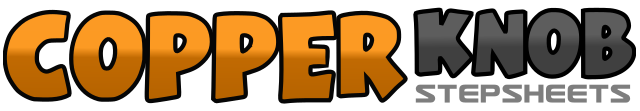 .......Count:32Wall:1Level:Beginner WCS.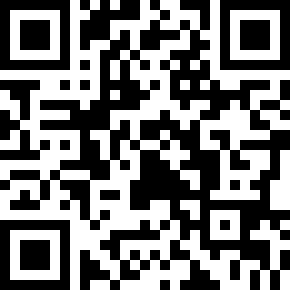 Choreographer:Ira Weisburd (USA) - August 2009Ira Weisburd (USA) - August 2009Ira Weisburd (USA) - August 2009Ira Weisburd (USA) - August 2009Ira Weisburd (USA) - August 2009.Music:I Want To Be Seduced - Rob Rio or Di Anne PriceI Want To Be Seduced - Rob Rio or Di Anne PriceI Want To Be Seduced - Rob Rio or Di Anne PriceI Want To Be Seduced - Rob Rio or Di Anne PriceI Want To Be Seduced - Rob Rio or Di Anne Price........1 – 2Walk (toward 3:00) step R, step L3 – 4Making ¼ turn left (to 12:00) step R to right, step L behind R5 – 6Sway right onto R, turn L knee in, sway left onto L, turn R knee in7 – 8Sway right onto R, turn L knee in, sway left onto L, turn R knee in1 – 2Step R across L, step L to left3 – 4Step R behind L, step L to left5 – 6Step forward on R, Step with L over R7 – 8Step back on R, Step L to L.1 – 2Cross & Step with R over L, recover onto L3 & 4Triple Step to right R – L – R5 – 6Cross & Step with L over, R, recover onto R7 & 8Make ¼ turn to L with a Triple Step (L – R – L)   (9:00)1 – 2Step forward on R, lock L behind R3 & 4Step forward on R, lock L behind R, Step forward on R5 – 6Step forward on L, pivot ½ turn right onto R  (3:00)7 & 8Step forward on L, lock R behind L, Step forward on L